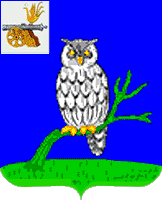                                            СЫЧЕВСКАЯ   РАЙОННАЯ   ДУМАР Е Ш Е Н И Е  от 23 ноября 2022 года                                                                                    № 90           В соответствии с частью 9 статьи 9  Федерального закона от 14.03.2022 
№ 60-ФЗ «О внесении изменений в отдельные законодательные акты Российской Федерации» и на основании постановления избирательной комиссии Смоленской области от  26 мая 2022 года  № 15/172-7 «О возложении полномочий избирательной комиссии муниципального образования «Сычевский район» Смоленской области на территориальную избирательную комиссию муниципального образования  «Сычевский район» Смоленской области», Сычевская районная Дума Р Е Ш И Л А:
        1. Прекратить полномочия избирательной комиссии муниципального образования «Сычевский район» Смоленской области.
       2. Признать утратившим силу решение Сычевской районной Думы от 26.01.2018 №30 «О формировании избирательной комиссии муниципального образования «Сычевский район» Смоленской области».       3. Направить настоящее решение в избирательную комиссию Смоленской области  и территориальную избирательную комиссию муниципального образования «Сычевский район» Смоленской области.
       4. Опубликовать настоящее решение в районной газете «Сычевские вести» и разместить на официальном сайте Администрации муниципального образования «Сычевский район» Смоленской области.       5. Настоящее решение вступает в силу  с 1 января 2023 года.О  прекращении полномочий избирательной комиссии муниципального образования «Сычевский район» Смоленской области      Глава муниципального образования                  Председатель Сычевской районной     «Сычевский район»  Смоленской области         Думы      _________________Т.В.Никонорова                     _______________М.А. Лопухова